02/05/2023, 10:10BionexoRESULTADO – TOMADA DE PREÇONº202325EM36268HEAPAO Instituto de Gestão e Humanização – IGH, entidade de direito privado e sem fins lucrativos,classificado como Organização Social, vem tornar público o resultado da Tomada de Preços, coma finalidade de adquirir bens, insumos e serviços para o HEAPA - Hospital Estadual de Aparecidade Goiânia, com endereço à Av. Diamante, s/n - St. Conde dos Arcos, Aparecida de Goiânia/GO,CEP: 74.969-210.Bionexo do Brasil LtdaRelatório emitido em 02/05/2023 10:09CompradorIGH - HUAPA - HOSPITAL DE URGÊNCIA DE APARECIDA DE GOIÂNIA (11.858.570/0004-86)AV. DIAMANTE, ESQUINA C/ A RUA MUCURI, SN - JARDIM CONDE DOS ARCOS - APARECIDA DE GOIÂNIA,GO CEP: 74969-210Relação de Itens (Confirmação)Pedido de Cotação : 281751905COTAÇÃO Nº 36268 - MATERIAL MÉDICO - HEAPA ABRIL/2023Frete PróprioObservações: *PAGAMENTO: Somente a prazo e por meio de depósito em conta PJ do fornecedor. *FRETE: Sóserão aceitas propostas com frete CIF e para entrega no endereço: AV. DIAMANTE, ESQUINA C/ A RUA MUCURI,JARDIM CONDE DOS ARCOS, AP DE GOIÂNIA/GO CEP: 74969210, dia e horário especificado. *CERTIDÕES: AsCertidões Municipal, Estadual de Goiás, Federal, FGTS e Trabalhista devem estar regulares desde a data daemissão da proposta até a data do pagamento. *REGULAMENTO: O processo de compras obedecerá aoRegulamento de Compras do IGH, prevalecendo este em relação a estes termos em caso de divergência.Tipo de Cotação: Cotação NormalFornecedor : Todos os FornecedoresData de Confirmação : TodasFaturamentoMínimoValidade daPropostaCondições dePagamentoFornecedorPrazo de EntregaFrete ObservaçõesPablo Ferreira Dos Santos04079917198GOIÂNIA - GOPablo Ferreira Santos - 6238771635pasan@pasanhospitalar.comMais informações3 dias apósconfirmação1R$ 1.500,000005/05/202330 ddlCIFnullProgramaçãode EntregaPreço PreçoUnitário FábricaValorTotalProduto CódigoFabricante Embalagem Fornecedor Comentário JustificativaRent(%) QuantidadeUsuárioCOLCHAOHOSPITALARREVESTIDO190x80 -REALDaniellyEvelynPereira DaCruzCOLCHAOHOSP.REVEST.PabloFerreira DosSantosR$R$R$140243-UNnull-10 UnidadeCOURVIN359,6500 0,00003.596,50001.90X0.80 -ESPUMAS -REALESPUMAS0407991719819/04/202314:52UNIDADECOLCHAOHOSPITALARREVESTIDO190x60 -REALESPUMAS -REALDaniellyEvelynPereira DaCruzCOLCHONETEHOSPITALARPabloFerreira DosSantosR$R$R$237624-UNnull-10 Unidade190 X .60 -UNIDADE163,8500 0,00001.638,50000407991719819/04/202314:52ESPUMASTotalParcial:R$220.00.05.235,0000Total de Itens da Cotação: 2Total de Itens Impressos: 2TotalGeral:R$5.235,0000Clique aqui para geração de relatório completo com quebra de páginahttps://bionexo.bionexo.com/jsp/RelatPDC/relat_adjudica.jsp1/1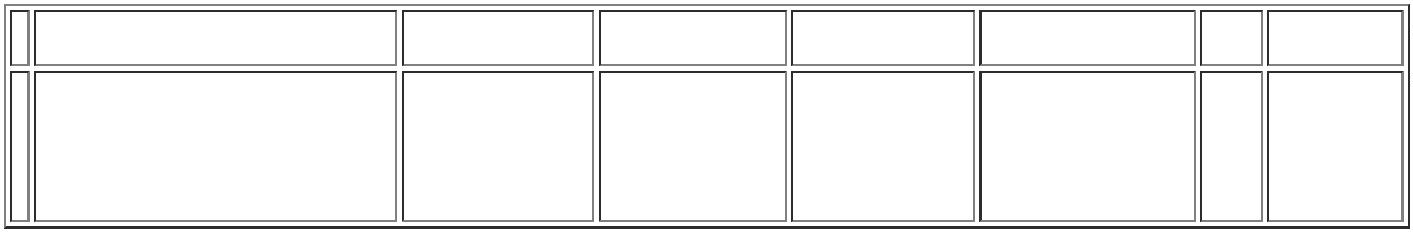 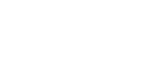 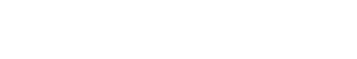 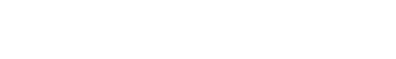 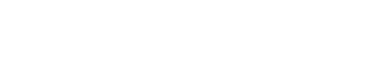 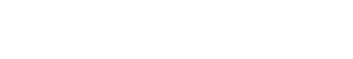 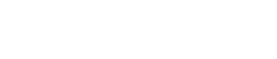 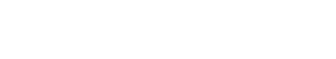 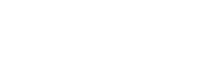 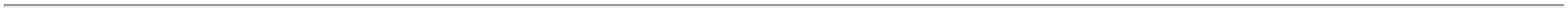 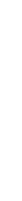 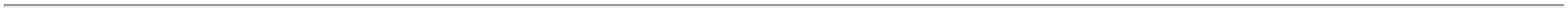 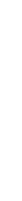 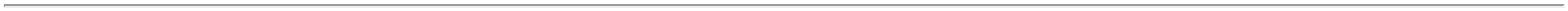 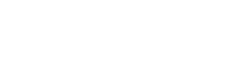 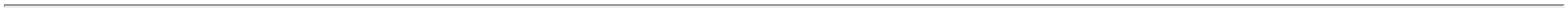 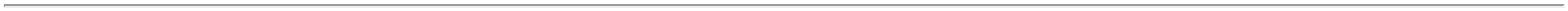 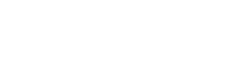 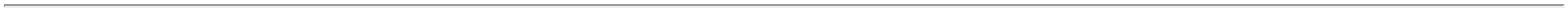 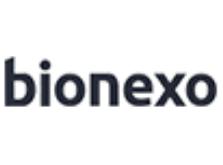 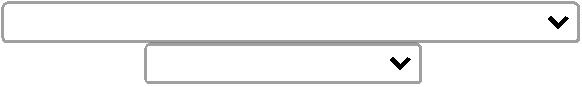 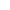 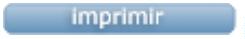 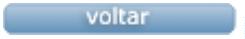 